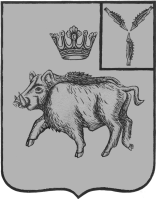 АДМИНИСТРАЦИЯ                                                                                               БАРНУКОВСКОГО  МУНИЦИПАЛЬНОГО ОБРАЗОВАНИЯБАЛТАЙСКОГО МУНИЦИПАЛЬНОГО РАЙОНАСАРАТОВСКОЙ ОБЛАСТИПОСТАНОВЛЕНИЕот    23.09.2016 №58 с. БарнуковкаО внесении изменений в постановление администрации Барнуковского муниципального образования от 17.11.2015 №91 «Об утверждении муниципальной программы «Комплексное благоустройство территории Барнуковского муниципального образования Балтайского муниципального района на 2016 -2017 годы(с изменениями от 30.05.2016 №40)»     Во исполнение Федерального закона от 06.10.2003г. №131 - ФЗ «Об общих принципах организации местного самоуправления в Российской Федерации», руководствуясь статьей  33 Устава Барнуковского муниципального образования Балтайского муниципального района Саратовской области, ПОСТАНОВЛЯЮ:    1.Внести изменения в постановление администрации Барнуковского муниципального образования Балтайского муниципального района Саратовской области от 17.11.2015 №91 (с изменениями от 30.05.2016 №40»1.1. Приложение к постановлению изложить в новой редакции.2. Настоящее постановление вступает в силу  со дня обнародования.3. Контроль за исполнением настоящего постановления оставляю за собой.Глава Барнуковскогомуниципального образования                                    А.А.МедведевПриложение к постановлениюадминистрации Барнуковского муниципального образования от 23.09.2016 №58Муниципальная программа«Комплексное благоустройство территории Барнуковского муниципального образования Балтайского муниципальногорайона на 2016-2017 годы»2015 гПаспортмуниципальной  Программы 
Комплексное благоустройство территории Барнуковского муниципального образования Балтайского муниципальногорайона на 2016-2017 годы1.Содержание проблемы и обоснование необходимости ее решения программными методамиБлагоустройство территорий муниципального образования – одна из актуальных проблем современного градостроительства. Оно решает задачи создания благоприятной жизненной среды с обеспечением комфортных условий для всех видов деятельности  населения. Благоустройство территорий муниципального образования включает ряд мероприятий по улучшению санитарно-гигиенических условий жилой застройки, устройству, реконструкции и техническому обслуживанию уличного освещения на территории поселения, оздоровлению среды при помощи озеленения, а также по оснащению необходимым оборудованием и средствами санитарной очистки.Привлечение населения  к решению вопросов местного значения по организации благоустройства и озеленения, сбора и вывоза бытовых отходов, создания условий для массового отдыха жителей поселения позволит поднять интерес к своей малой родине, к ее обустройству и развитию.2. Цели и задачи Программы.Сроки реализации ПрограммыПрограмма является комплексом мероприятий, направленных на благоустройство территории Барнуковского муниципального образования Балтайского муниципального района на 2016-2017 годы. Целями Программы являются:- оптимизация системы санитарной очистки территории Барнуковского муниципального образования;- организация муниципального дорожного хозяйства;- инженерное благоустройство спортивных сооружений;- озеленение территории поселения;- малые архитектурные формы на территории жилой застройки;- устройство, реконструкция и техническое обслуживание уличного освещения территории муниципального образования;- обустройство кладбищ, могил участников ВОВ, обелисков, памятников.- ремонт водопроводаЗадачи благоустройства территории Барнуковского муниципального образования сводятся к созданию здоровых, целесообразных и благоприятных условий жизни населения. В решении этих задач все большее значение приобретают внешнее благоустройство, функционально-пространственная структура и предметное оборудование открытых территорий, ландшафтный дизайн. Все более острыми становятся проблемы создания экологически чистых населенных пунктов, проблемы охраны памятников исторического и культурного наследия народа.Необходимым условием для успешной реализации мероприятий по благоустройству в населенных пунктах поселения, на предприятиях, в организациях и в жилом секторе является пропаганда санитарной очистки территории муниципального образования, соблюдение Правил благоустройства, обеспечение чистоты и порядка. Без целенаправленного финансирования размещение информации по благоустройству в простой и доступной форме на улицах населенных пунктов, в местах массового пребывания людей, в том числе с использованием средств наружной рекламы, невозможно.3. Ресурсное обеспечение ПрограммыДля финансирования мероприятий программы предусматривается использование средств местного бюджета Барнуковского муниципального образования. Стоимость реализации Программы 210 000,00 рублей, в том числе по годам:                   2016 год – 170 000,00 рублей                  2017 год – 40 000,00 рублейФинансирование мероприятий Программы разработано с учетом решения вопросов в сфере благоустройства поэтапно. Сумма расходуемых средств будет ежегодно уточняться в соответствии с решением о бюджете на очередной финансовый год.4. Сводный перечень программных мероприятийСистема программных мероприятий включает в себя организационно-хозяйственные и другие мероприятия, обеспечивающие достижение программных целей.Перечень программных мероприятий  приведен в следующей таблице:Перечень программных мероприятий5. Организация управления реализацией Программы
и контроль за ходом ее выполненияОрганизация управления реализацией Программы возлагается на администрацию  Барнуковского муниципального образования Балтайского муниципального района. Администрация  Барнуковского муниципального образования с учетом выделяемых финансовых средств ежегодно уточняет затраты по мероприятиям Программы, оценочные показатели и состав исполнителей. Ежегодно до 1 июня, а также после завершения сроков реализации Программы администрация Барнуковского муниципального образования  готовит доклад о ее выполнении, эффективности использования финансовых средств за весь период ее реализации.Контроль за исполнением Программы осуществляет комиссия Совета депутатов Барнуковского муниципального образования Балтайского муниципального района по вопросам местного самоуправления.6. Оценка эффективности социально-экономических 
и экологических последствий реализации ПрограммыЭффективность реализации мероприятий, предусмотренных Программой, вытекает из ожидаемых в ходе ее выполнения результатов. Социальный эффект выполнения Программы проявится в сохранении и оздоровлении среды, окружающей человека на территории Барнуковского муниципального образования Балтайского муниципального района, формировании в  поселении условий, благотворно влияющих на психофизическое состояние человека.Наименование Программы-Муниципальная Программа «Комплексное благоустройство территории Барнуковского муниципального образования Балтайского муниципального района на 2016-2017 годы»  (далее - Программа)Основание для разработки Программы-Федеральный закон №131-ФЗ от 6 октября 2003 года «Об общих принципах организации местного самоуправления в Российской Федерации», соответствующие законы Саратовской области о порядке решения вопросов местного самоуправленияЦели Программы-Организация выполнения и осуществления мероприятий по благоустройству территории Барнуковского муниципального образования, улучшению санитарно-гигиенических условий жилой застройки,  устройству, реконструкции и техническому обслуживанию уличного освещения, оздоровлению среды сельских поселений при помощи озеленения, а также по оснащению необходимым оборудованием и средствами санитарной очисткиЗадачи Программы-Создание здоровых и благоприятных условий жизни населения Барнуковского муниципальных образований Балтайского муниципального районаСроки реализации Программы-2016-2017 годы;Исполнители основных мероприятий Программы-Администрация Барнуковского муниципального образования Балтайского муниципального районаОбъем и источники финансирования Программы-Затраты на реализацию Программы составят 210 000,00 рублей, в том числе:- бюджет Барнуковского МО  210 000,00 рублейОжидаемые результаты реализации Программы-Сохранение и оздоровление среды, окружающей человека в поселении, формирование условий, благотворно влияющих на психофизическое состояние человека.№  
п/пНаименование   
   мероприятияИсполнительСрок 
реализацииЦелевой    
  показатель   
(номер целевого
 показателя из 
   паспорта    
муниципальной
  программы)Источник
финансированияОбъем финансирования
по годам (руб.) 1          2             3       4          5          6    7Предусмотрено на реализацию программы:20162017Местный бюджетМестный бюджет170 000,0040 000,001Освещение территорий поселения:Администрация Барнуковского МО20162017местный бюджетместный бюджет 75 000,0040 000,00оплата за потребленную электроэнергию;Администрация Барнуковского МО20162017местный бюджетместный бюджет75 000,0040 000,002Организация и проведение работ по благоустройству:Администрация Барнуковского МО20162017местный бюджетместный бюджет95 000,00ремонт памятников погибшим воинам в годы ВОВ и благоустройство прилегающей территорииАдминистрация Барнуковского МО20162017местный бюджетместный бюджет8 000,00обкос территории муниципального образования (приобретение триммеров) Администрация Барнуковского МО20162017местный бюджетместный бюджет15 000,00Ремонт водопроводаАдминистрация Барнуковского МО20162017местный бюджетместный бюджет72 000,00